Toetstaak thema 2 Kies - Samenleven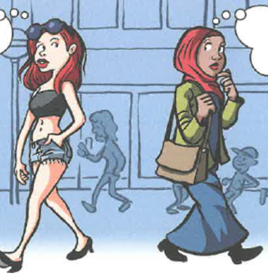  					Sanne		RehamSituatie:
Sanne en Reham hebben allebei gesolliciteerd bij kapsalon ‘de Gouden Schaar’ waar jij ook net bent gaan werken. De Gouden Schaar is een zeer drukke kapsalon met kritische klanten. Sanne en Reham spreken allebei vloeiend Nederlands en hebben net de kappersopleiding niveau 3 afgerond. Reham was de beste van haar klas en kan veel beter knippen dan Sanne. Jij zit midden in je proefperiode van je werk, maar toch mag je samen met de eigenaar overleggen over wie van de twee wordt aangenomen. De eigenaar wil graag Sanne aannemen, terwijl Reham de betere kapster is. Vragen:Wat vind jij hiervan en waarom?____________________________________________________________________________________________________________________________________________________________________Waarom zou de eigenaar voor Sanne kiezen? Leg uit. ____________________________________________________________________________________________________________________________________________________________________Welke gevolgen kan dit hebben voor de Gouden Schaar? Leg uit.____________________________________________________________________________________________________________________________________________________________________Welke gevolgen kan dit hebben voor het kappersvak als dit overal gebeurt? Leg uit.____________________________________________________________________________________________________________________________________________________________________Wat zou jij in deze situatie doen? Leg je keuze uit. 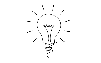 ______________________________________________________________________________________________________________________________________________________________________________________________________________________________________________________Reflectievragen (zelfstandig)Vond je het moeilijk of gemakkelijk om antwoord te geven op de vragen? Leg uit.Ik vond het gemakkelijk / moeilijk, 

want______________________________________________________________________________________________________________________________________________________________Welke vraag vond je het moeilijkst om te beantwoorden? Leg uit. Vraag 1, 2, 3, 4, 5
 omdat_________________________________________________________________________________________________________________________________________________________________________________________________________________________________________________Reflectievragen (samen)Vergelijk je antwoorden met die van een medestudent. Leg je antwoorden aan elkaar uit bij onduidelijkheden.Onze antwoorden lijken helemaal niet / een beetje / heel erg op elkaar.Je hebt de antwoorden van je medestudent gelezen. Welke tip zou je je medestudent willen geven?____________________________________________________________________________________________________________________________________________________________________Welke informatie over de situatie van Sanne en Reham hebben jullie gemist? 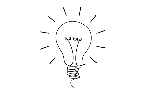 ________________________________________________________________________________________________________________________________________________________________________________________________________________________________________________________________________________________________________________________________________Feedback van de docentWat gaat er al goed en wat kan de student (gelet op het lesdoel) de volgende keer beter doen?____________________________________________________________________________________________________________________________________________________________________________________________________________________________________________________________________________________________________________________________________________________________________________________________________________________________________________________________________________________________________________